9 am   Nature in Early AmericaHannah Anderson  University of PennsylvaniaLived Botany: Households, Ecological Adaptation and the Origins of Settler Colonialism in Early British North AmericaZachary Bennett  Rutgers University Flowing Power: Rivers, Energy, and the Transformation of New England, 1600–1800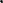 Whitney Barlow Robles Harvard, Curious Species:  How Animals Made Natural History, 1700-1820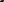 Comment:  Thomas M. Paine, founder, Boston !NSP!RES, author, Cities with Heart (2015)10:30 am  Religion and Politics  and Early AmericaTyler Rotter   University of Southern Mississippi ‘A Firme and Perpetuall League’?: Reevaluating Religion, Politics, and War in Early New England, 1630-1690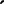 Ryan G. Tobler HarvardPurity in the Ordinances: John Cotton, Puritan Emigration, and the Politics of Religious Practice.Comment: James F. Cooper, Congregational Library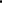 11:30  to 12:30   Lunch12:30  Political Thought in the New RepublicDeborah Charnoff  The Graduate Center, City University of New York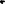 Men Set on Fire: Algernon Sidney, John  Adams and Anglo-American Republicanism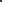 Asaf Almog  University of Virginia 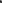 Timothy Pickering on Race and Slavery: looking for a Conservative National Consensus in the Early RepublicComment:   Mary Sarah Bilder, Founders Professor of Law, Boston College1:30  Envisioning AmericansDeborah A. Fisher Penn State 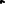 The Colonial American Janus - Mythological Characters in John Singleton Copley's portraits."Janine Yorimoto Boldt   William and MaryThe Art of Plantation Authority: Domestic Portraiture in Colonial VirginiaComment:  Jane Kamensky,  Professor of History, Carl and Lily Pforzheimer Foundation Director of the Schlesinger Library,  Harvard3 pm  Reflections:David Hackett Fischer, University Professor and Earl Warren Professor of History, Brandeis 